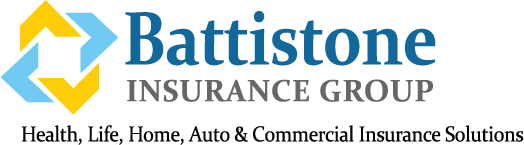 281-391-3133   www.BIG4INS.com   mark@battistoneinsurancegroup.comMotorcycle Insurance Quote Form Texas:Insured  Name : ___________________________________________________________________Physical Address: _____________________________________________________________County:________________________________Phone #’s  :_______________________________________________________________Fax#______________________________________Email address____________________________________ Insured Name__________________________________________________Current/Previous  Insurance  Carrier :__________________Losses/If any:__________________________________________________________________________________________________________________________________________________________________________________________________________________________________________________________________________________________________Cancelled Or Non- Renewed:  ___Y___ N - Details___________________________________________________Married___Single___Homeowner___Y___NEffective Date needed :__________________Any special coverage needed to be included on policy:___________________________________________________________________________________________________________________________________________________________________________________________ Driver Information (owner/owners must be listed)                      # of Years                        #  of Accidents & Citations in Last 3 years             Daily Commute in       SR22    Name                                   DOB         M/F             DL#              U.S. Cycle  License       Accidents     Minor Citations    Major Citations      One Way miles      Yes or No1)_____________________________________________________________________________________________________________________________________2)_____________________________________________________________________________________________________________________________________3)_____________________________________________________________________________________________________________________________________4)_____________________________________________________________________________________________________________________________________Vehicle Description:          Year                                       Make/Model                                       Body Type                                               GVW                  Cost New                             VIN#                                  1)_____________________________________________________________________________________________________________________________________2)_____________________________________________________________________________________________________________________________________3)_____________________________________________________________________________________________________________________________________4)_____________________________________________________________________________________________________________________________________#1 Coverage :Limits of Liability:___$15/$30 BI /10PD ____$25/$50 BI /$150 PD______$50/$100 BI / 50 PD $100/$300 BI /50 PDComprehensive & Collision :______No Coverage_____$250. Deductible_____$500. Deductible_____$1000. DeductibleDo you want Medical Coverage :_____Yes _____NoDo you want uninsured Motorist Coverage :______Yes _____No#2 Coverage :Limits of Liability:___$25/$50 BI /15PD ____$50/$100 BI /$50 PD______$100/$300 BI / PDComprehensive & Collision :______No Coverage_____$250. Deductible_____$500. Deductible_____$1000. DeductibleDo you want Medical Coverage: _____Yes _____NoDo you want uninsured Motorist Coverage :______Yes _____No#3 Coverage :Limits of Liability:___$25/$50 BI /15PD ____$50/$100 BI /$50 PD______$100/$300 BI / PDComprehensive & Collision :______No Coverage_____$250. Deductible_____$500. Deductible_____$1000. DeductibleDo you want Medical Coverage :_____Yes _____NoDo you want uninsured Motorist Coverage :______Yes _____No#4 Coverage :Limits of Liability:___$25/$50 BI /15PD ____$50/$100 BI /$50 PD______$100/$300 BI / PDComprehensive & Collision :______No Coverage_____$250. Deductible_____$500. Deductible_____$1000. DeductibleDo you want Medical Coverage: _____Yes _____NoDo you want uninsured Motorist Coverage: ______Yes _____NoQuote Sheet only -  THIS IS NOT AN APPLICATION         Battistone Insurance Group   Fax Quote form to 281-385-8735 or Email to   mark@battistoneinsurancegroup.com